				          ΤΕΧΝΙΚΗ ΕΚΘΕΣΗ Ο Δήμος Χίου πρόκειται να προβεί στη προμήθεια επίπλων (καρέκλες, συρταριέρες κλπ) κατόπιν αιτημάτων των Υπηρεσιών του. Συγκεκριμένα  θα πρέπει να γίνει προμήθεια των παρακάτω ειδών :Η παράδοση των προς προμήθεια υλικών θα γίνει στις εγκαταστάσεις του Δήμου : α) Δημαρχείο Χίου, Δημοκρατίας 2 (υπόγειο) και β) κτίριο πρώην Δημαρχείου Αγ. Μηνά (υπόγειο), Θυμιανά Η προμήθεια θα εκτελεστεί με απευθείας ανάθεση με κριτήριο τη χαμηλότερη τιμή επί του συνόλου των ειδών σύμφωνα με τις διατάξεις του Ν.4412/16, ενώ η δαπάνη δεν θα υπερβεί το ποσό των 2.632,50 ευρώ με ΦΠΑ και θα βαρύνει τον ΚΑ Δαπανών 30-7133.001 προϋπολογισμού του Δήμου Χίου οικ. έτους 2018.  Η συντάξασαΚοντού Αναστασία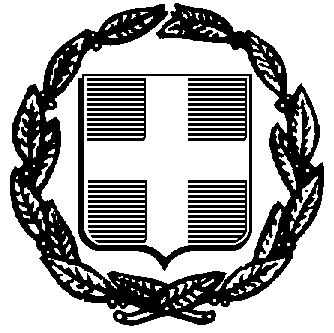 ΕΛΛΗΝΙΚΗ ΔΗΜΟΚΡΑΤΙΑΔ Η Μ Ο Σ    Χ Ι Ο ΥΔ/ΝΣΗ ΟΙΚΟΝΟΜΙΚΩΝ ΥΠΗΡΕΣΙΩΝ ΤΜΗΜΑ ΑΠΟΘΗΚΗΣ & ΠΡΟΜΗΘΕΙΩΝΤαχ.Δ/νση     : Κανάρη 18, ΧίοςΑρμοδ. Υπ/λος   : Κοντού Αναστασία                     Τηλέφωνο : 22713 51721                              Χίος,    5 Απριλίου 2018ΕΙΔΟΣΤΕΜΑΧΙΑΤΙΜΗ ΜΟΝΑΔΟΣ (€)ΣΥΝΟΛΟ(€)Καρέκλα γραφείου περιστρεφόμενη, με μπράτσα, μαύρου χρώματος, με υφασμάτινη ταπετσαρία, ρυθμιζόμενο ύψος καρέκλας με αμορτισέρ και μεταλλικό σκελετό βάσης με τουλάχιστον πέντε δίδυμα ροδάκια. Διαστάσεις  (ΠxΒxΥ) 60 x 60 x 110/120 εκ. (με απόκλιση + 10 εκ.)1675,001.200,00Κάθισμα  υποδοχής γραφείου (επισκέπτη) με μεταλλικό σκελετό σε χρώμα μαύρο, πλάτη και κάθισμα με επένδυση από ύφασμα σε χρώμα μαύρο. Διαστάσεις  (ΠxΒxΥ) 55 x 55 x 80 εκ. (με απόκλιση + 10 εκ.)1235,00420,00Συρταριέρα γραφείου από μελαμίνη υψηλής ποιότητας, πάχους  τουλάχιστον 18 χιλ., χρώματος κερασιάς (ή και δίχρωμη κερασιάς - γραφίτη) με κλειδαριά ασφαλείας, τροχήλατη με (3) συρτάρια και μολυβοθήκη, με οδηγούς ομαλής κυλίσεως συρταριών, διαστάσεων (ΠxΒxΥ) 40εκ.Χ 60εκ.Χ 60εκ.   (με απόκλιση + 5 εκ.)690,00540,00Περσίδες αλουμινίου (άνοιγμα παραθύρου 188 εκ. Χ 69 εκ.), χρώμα πράσινο/κυπαρισσί.190,0090,00ΜΕΡΙΚΟ ΣΥΝΟΛΟ2.250,00ΦΠΑ 17%382,50ΤΕΛΙΚΟ ΣΥΝΟΛΟ2.632,50